Publicado en Donostia-San Sebastián el 05/10/2020 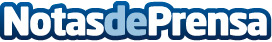 El COEGI y las enfermeras guipuzcoanas, imagen de la gran recogida del Banco de Alimentos que tendrá lugar en noviembre"La gran recogida de alimentos de este año va a ser diferente, pero más necesaria que nunca", ha subrayado Belén Méndez de Vigo, presidenta del Banco de Alimentos de Gipuzkoa. "Es un honor que las enfermeras/os de Gipuzkoa y el COEGI sean la imagen de la gran recogida del Banco de Alimentos, cuya labor reconocemos y apoyamos", ha agradecido la presidenta del Colegio, Pilar LekuonaDatos de contacto:Sandra Til943223750Nota de prensa publicada en: https://www.notasdeprensa.es/el-coegi-y-las-enfermeras-guipuzcoanas-imagen Categorias: Medicina Sociedad País Vasco Solidaridad y cooperación http://www.notasdeprensa.es